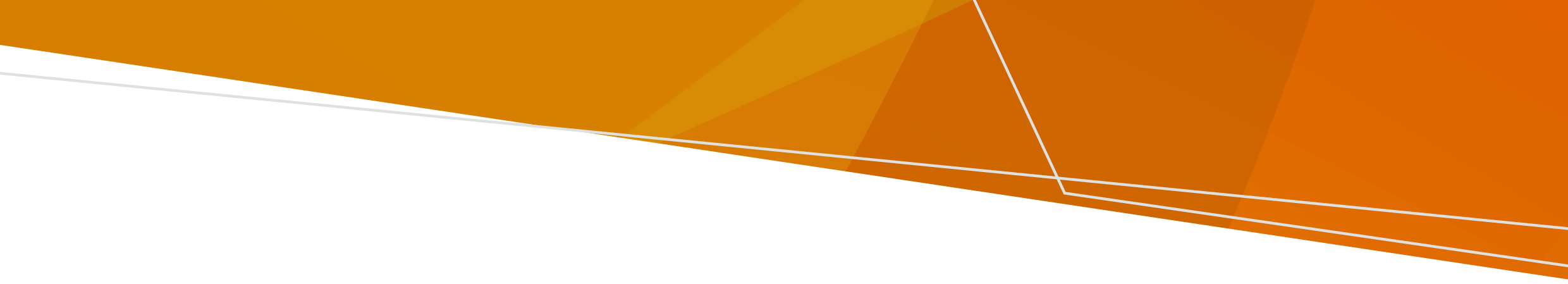 Please complete the checklist and return it with your application to NEPTFirstAidRegulation@health.vic.gov.auIncomplete applications may be returned to the applicant.Contact person for the purposes of the application:Please refer to the Guideline to an application for a First Aid Service Licence for further guidance. Email completed applications to:	Attention Manager, NEPTFirstAidRegulation@health.vic.gov.auChecklist for a First Aid Service LicenceFirst Aid Service - LicencingFull name of applicant Trading name and address of First Aid Service provider No.Item QIf not attached, please detail why (i.e. document not applicable)1Schedule 3 – Application for a First Aid Services LicenceIssuedPayment of prescribed fee attached2Please provide the appropriate information required for your kind of entityPlease provide the appropriate information required for your kind of entityPlease provide the appropriate information required for your kind of entityA. Natural person (including partnerships)A. Natural person (including partnerships)A. Natural person (including partnerships)Name, address, contact phone etcB. Company B. Company B. Company Registered company office detailsAustralian Securities and Investments Commission (ASIC) company extract search obtained in the last 30 daysNames of directors (attach form)If subsidiary company, a company structure chartC. Incorporated Association or other body corporateC. Incorporated Association or other body corporateC. Incorporated Association or other body corporateRegistered office of the incorporated association or body corporateCertificate of Incorporation or other documentsMost recent Annual Report or Annual ReturnNames of board members or controlling office bearers (attach form) No.Item QIf not attached, please detail why (i.e. document not applicable)2 cont.For each natural person or director or officer of the body corporate who does or who may exercise control over the First Aid serviceFor each natural person or director or officer of the body corporate who does or who may exercise control over the First Aid serviceFor each natural person or director or officer of the body corporate who does or who may exercise control over the First Aid serviceDeclaration of fitness and propriety (attach form)Police check certificate issued within the past 6 months 3Accountant’s statement (attach form) 4Business name extract 5Clinical governance Clinical governance Clinical governance First Aid Service Level assessment (attach form)Scope of clinical practice Clinical governanceStaff credentialling6Insurance 7Quality Assurance Quality Assurance Quality Assurance Intermediate First Aid License holderQuality Assurance Plan Advanced First Aid Licence holderDevelopment of Quality Assurance Plan or gap analysis provided by accreditation providerAccredited Quality Assurance Program and Certificate of Accreditation 8Infection control management plan *For Intermediate and Advanced First Aid Service Licence holders only9ReportingReportingReportingReporting of sentinel and adverse patient safety eventsRecordsComplaints10Inspection and maintenance of equipment Inspection and maintenance of equipment Inspection and maintenance of equipment Development of annual maintenance/inspection plan Arranged site visit with Senior Clinical AdvisorTo receive this document in another format, email NEPT, First Aid and Investigations <NEPTFirstAidRegulation@health.vic.gov.au>.Authorised and published by the Victorian Government, 1 Treasury Place, Melbourne.© State of Victoria, Australia, Department of Health, December 2021.Available at First Aid <https://www2.health.vic.gov.au/hospitals-and-health-services/patient-care>